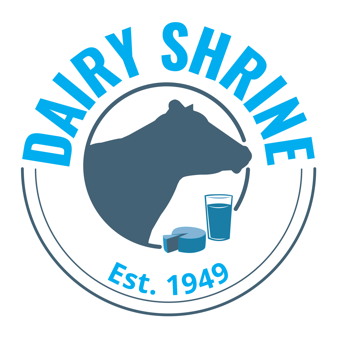 Dairy Shrine / Dairy Management, Inc. (DMI) Education & Communication Scholarship ApplicationThe Dairy Shrine/DMI Education & Communication Scholarship is to encourage qualified undergraduate students to pursue education or communication careers in dairy product industry or related food industries. Major areas include Marketing, Education, Nutrition (Human), Public Relations, Social Media and Communications. The scholarship is available to any undergraduate student currently enrolled in their sophomore or junior year in a four-year college with an explicit interest in dairy industry education or communication. Students can receive the Dairy Shrine/DMI Education & Communication scholarship only once.  The applicant must have at least a cumulative 2.5 GPA (4.0 scale, accumulated or equivalent).  One $1500 scholarship will be given. In addition, $1000 scholarships also will be awarded with the total being determined by the number and quality of applications and available funding.  Scholarship recipients will be recognized at the Dairy Shrine Awards Banquet.  Application/Letter of Recommendation/Transcripts are accepted from March 1, until April 15, midnight, CST.Instructions for applying:Please review all of the requirements listed on the scholarship section at www.dairyshrine.orgDownload this application and type in your responses. Save the file as DMIEC.Last Name.First Name.doc. Email to info@dairyshrine.org.  If you have problems, please e-mail DAIRY SHRINE.Send one letter of recommendation from a faculty member who is familiar with the applicant’s activities and academic achievements.  Please have letter emailed to info@dairyshrine.org. Mail an official transcript showing all college courses to be viewed only by the Dairy Shrine Executive Director.  Dairy Shrine/DMI Education & Communication Scholarship – page 2I.   Personal Data Applicant					Last Name			First Name			Middle InitialCollege/University Major Complete Home Address      (     )	 			      		 (     )     Home Phone Number			      	 Cell Phone NumberEmail Address College Graduation Date (projected) Do You Plan to Attend Graduate School?  II.   Academic StandingCollege overall grade point average        based on a         point scale.College credits earned for B.S. degree List the title, credits, & grades of major courses taken related to marketing, dairy promotion, milk or dairy product communications, milk or dairy product education, human nutrition or other dairy industry related subjects:		Descriptive Title					Credits		GradeDairy Shrine/DMI Education & Communication Scholarship – page 3III. Leadership Ability and Extracurricular ActivitiesStudent Organization / Dairy Club Activities and Offices held in college (10 maximum)Dairy Challenge, Dairy Bowl, Dairy Cattle Judging and other student contest activity (10 maximum)Other Current Organizational Activities and Office held (10 maximum)Honors and Awards received recently (10 maximumDairy Shrine/DMI Education & Communication Scholarship – page 4IV. Dairy Industry Education and Communication Activities and Experiences. Provide examples of how you have used your Leadership, Education, Nutrition, Communications, and Social Media skills to:Educate consumers about the values of dairy farms and farmers and to improve dairy and agricultural literacy at you school and in your community (250 words or less)Build consumer confidence in dairy by engaging with consumers and promoting the health, wellness and nutritional benefits of dairy in the diet.V.  Reasons for Your Interest in Dairy Education and Communication and your Future Plans:State why you are interested in dairy-industry education and communication, including your plans for the future.  (500 words or less)_________________________________________________________________________________________Dairy Shrine Board of Directors:  Students who are members of Dairy Shrine are eligible to serve on the Board of Directors for Dairy Shrine.  A Board term is for 3 years and terms begin at the October Annual Meeting.  Please check below if you would be interested in serving a 3-year term on the Dairy Shrine Board of Directors if recommended by the Dairy Shrine Nominating Committee and elected to the Board of Directors at the Dairy Shrine Annual Meeting in October.____ Yes, I would like the Dairy Shrine Nominating Committee to consider me as a candidate for the Dairy Shrine Board of Directors.